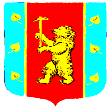 Администрация муниципального образования Кузнечнинское городское поселениемуниципального образования Приозерский муниципальный районЛенинградской областиПОСТАНОВЛЕНИЕот  « 28 » февраля 2017 года № 31.В соответствии с Федеральным законом «О пожарной безопасности» от 21 декабря 1994 года № 69-ФЗ и в связи с вступлением в силу с 1 марта 2017 года Постановления Правительства РФ от 18.08.2016 года № 807 «О внесении изменений в некоторые акты Правительства Российской Федерации по вопросу обеспечения пожарной безопасности территории», в части возложения обязанностей по очистке от сухой травянистой растительности, пожнивших остатков, валежника, порубочных остатков, мусора и других материалов на собственников, арендаторов и иных пользователей земельных участков, расположенных на территории, прилегающей к лесу, администрация муниципального образования Кузнечнинское городское поселение ПОСТАНОВЛЯЕТ:Утвердить план мероприятий по обеспечению пожарной безопасности и обеспечению выполнения Постановления Правительства РФ от 18.08.2016 года № 807 «О внесении изменений в некоторые акты Правительства Российской Федерации по вопросу обеспечения пожарной безопасности территории» муниципального образования Кузнечнинское городское поселение, согласно приложению № 1.Опубликовать настоящее распоряжение на официальном сайте администрации в сети интернет.Настоящее постановление вступает в силу со дня его опубликования.Контроль за исполнением настоящего постановления возложить на специалиста администрации по ГО и ЧС  Титову Е.А.Глава администрации 					Г.А. ГаличИсполнитель Е.А. Титова, 98-242Разослано: дело-2, Титова Е.А.-1Приложение №1к постановлению администрацииМО Кузнечнинское городское поселение№ 31   от   28.02.20017г.План мероприятий на 2017 годпо обеспечению пожарной безопасностиОб утверждении плана мероприятий по обеспечению пожарной безопасности на территории МО Кузнечнинское городское поселение муниципального образования Приозерский муниципальный район Ленинградской области№ппНаименование мероприятияСроки выполнения1Размещение информации на сайте о вступлении в силу с 1 марта 2017 года Постановления Правительства РФ от 18.08.2016 года № 807  -  в целях информирования граждан, имеющих земельные участки, прилегающие к лесуI кварталфевраль 2Направить информационные письма в СНТ «Алмаз» и СНТ «Боровое»I кварталфевраль, март3Постановление о введении запрета весенних палов сухой травыI-II квартал4Постановление о запрете посещения лесов  I-II квартал5Распоряжение о порядке привлечения сил и средств МП «ЖКО МО Кузнечнинское г/п» для обеспечения пожарной безопасности территорииII квартал6Проведение субботников по предприятиям поселения на закрепленных территорияхII квартал7Информирование жителей о проводимых мероприятияхII - III квартал